1. Планируемые результаты освоения учебного предмета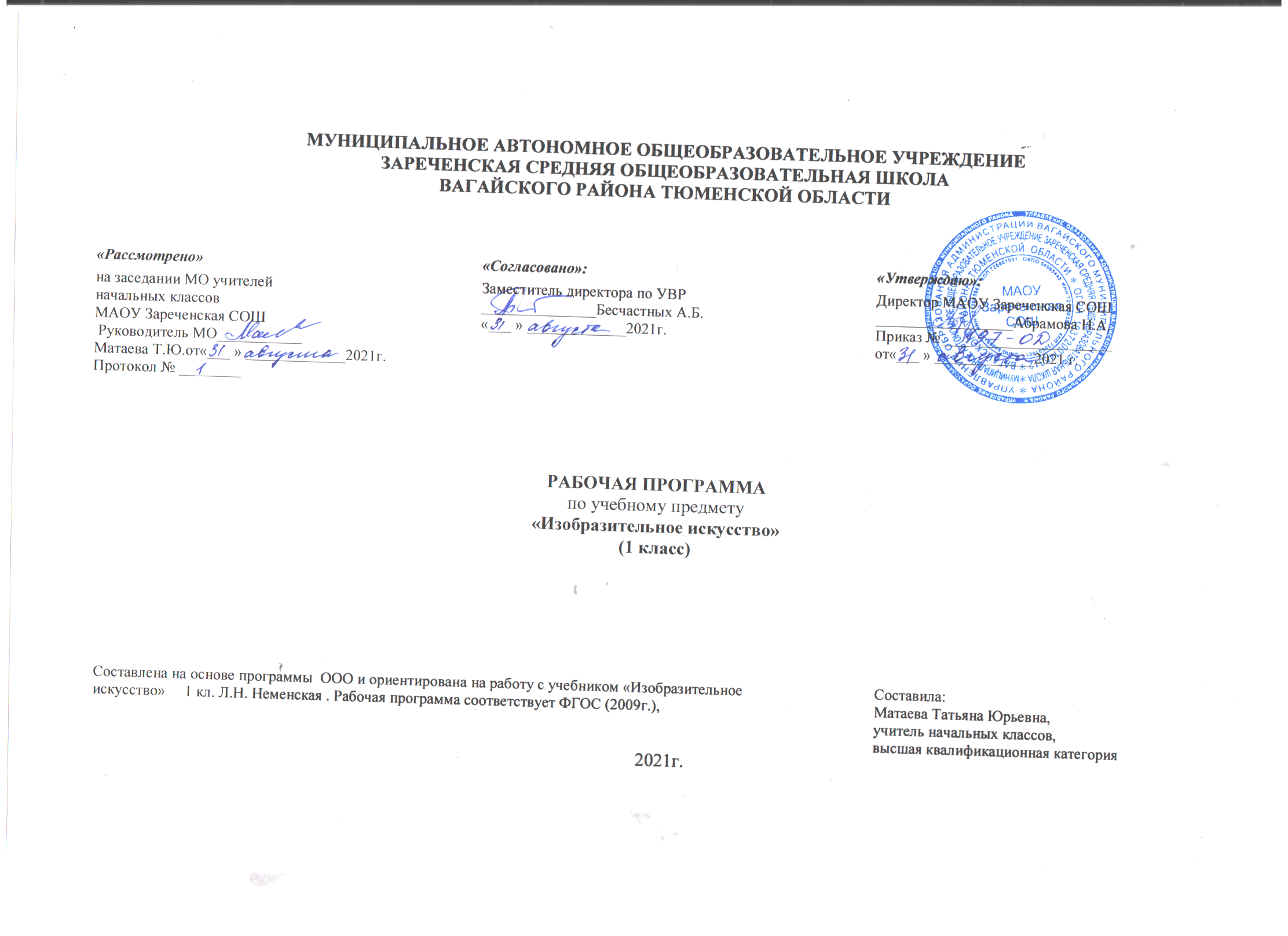 2.Содержание учебного  предмета.Ты  изображаешь, украшаешь и строишь (33ч.)Ты учишься изображать (8 часов)Изображения всюду вокруг нас. Мастер Изображения учит видеть. Изображать можно пятном. Изображать можно в объеме.  Изображать можно линией. Разноцветные краски. Изображать можно и то, что невидимо. Художники и зрители (обобщение темы).Мастер Изображения учит видеть и изображать. Первичный опыт работы художественными материалами, эстетическая оценка их выразительных возможностей. Пятно, линия, цвет – основные средства изображения.Овладение первичными навыками изображения на плоскости с помощью линии, пятна, цвета.      Ты украшаешь (9 часов)Мир полон украшений.  Цветы. Красоту надо уметь замечать. Узоры на крыльях. Ритм пятен. Красивые рыбы. Монотипия. Украшения птиц. Объемная аппликация. Узоры, которые создали люди. Как украшает себя человек.  Мастер Украшения помогает сделать праздник (обобщение темы).        Украшения в природе. Красоту нужно уметь замечать. Люди радуются красоте и украшают мир вокруг себя. Мастер Украшения учит любоваться красотой. Основы понимания роли декоративной художественной деятельности в жизни человека. Мастер Украшения – мастер общения, он организует общение людей, помогая им наглядно выявлять свои роли.       Первичный опыт владения художественными материалами и техниками (аппликация, бумагопластика, коллаж, монотипия). Первичный опыт коллективной деятельности.Ты строишь (10 часов)Постройки в нашей жизни. Дома бывают разными. Домики, которые построила природа. Дом снаружи и внутри. Строим город.  Все имеет свое строение. Строим вещи. Город, в котором мы живем (обобщение темы).         Первичные представления о конструктивной художественной деятельности и ее роли в жизни человека. Художественный образ в архитектуре и дизайне.          Мастер Постройки – олицетворение конструктивной художественной деятельности. Умение видеть конструкцию формы предмета лежит в основе умения рисовать.         Разные типы построек. Первичные умения видеть конструкцию, т. е. построение предмета. Первичный опыт владения художественными материалами и техниками конструирования. Первичный опыт коллективной работы.Изображение, украшение, постройка всегда помогают друг другу  (6 часов)      Три Брата-Мастера всегда трудятся вместе. «Праздник весны». Конструирование из бумаги. «Сказочная страна». Создание панно. Времена года. Здравствуй, лето! Урок любования  (обобщение темы).      Общие начала всех пространственно – визуальных искусств – пятно, линия, цвет в пространстве и на плоскости. Различное использование в разных видах искусства этих элементов языка.      Изображение, украшение и постройка – разные стороны работы художника и присутствуют в любом произведении, которое он создает.      Наблюдение природы и природных объектов. Эстетическое восприятие природы. Художественно – образное видение окружающего мира.     Навыки коллективной творческой деятельности.3. Тематическое планирование, в том числе с учётом рабочей программы воспитания с указанием количества часов, отводимых на освоение каждой темы.Приложение к рабочей программе Всего за год 33часа. В первой четверти  проведено 8уроков за счет внеурочной деятельности.Личностные результатыЛичностные результатыУ обучающегося будут сформированыОбучающийся получит возможность для формированиячувство	гордости	за	культуру	и искусство Родины, своего народа;уважительное отношение к культуре и искусству других народов	нашей страны и мира в целом;развитие	этических	чувств, доброжелательности и эмоционально нравственной                   отзывчивости, понимания и сопереживания чувствам других людей;овладение	навыками	коллективной деятельности в процессе совместной творческой       работы       вкоманде одноклассников	под	руководством учителя;умение обсуждать и анализировать собственную художественную деятельность	и работу одноклассников с позиций творческих задач данной темы, с точки зрения содержания и средств его выражения.познавательной	мотивации	к изобразительному искусству;осознания своей принадлежности народу,	чувствауваженияк народным                художественным традициям России;внимательного	отношения	к красоте	окружающегомира,	к произведениям искусства;эмоционально-ценностного отношения	к	произведениям искусства          и          изображаемой действительности.Метапредметные результатыМетапредметные результатыРегулятивные УДДРегулятивные УДДОбучающийся научитсяОбучающийся получит возможность научитьсяосвоение способов решения проблем творческого и поискового характера;формирование	умения	понимать причины	успеха/неуспеха     учебной деятельности          и          способности конструктивно действовать даже в ситуациях неуспеха;освоение	начальных	форм познавательной         и         личностной рефлексии;овладение	умением	вести	диалог, распределять	функции	и     роли	в процессе выполнения коллективной творческой работы;умение	планировать	и	грамотно осуществлять учебные действия в соответствии с поставленной задачей, находить          варианты          решения различных художественно-творческихпонимать	цель	выполняемых действий;адекватно оценивать правильность выполнения задания;анализировать	результаты собственной        и        коллективной работы по заданным критериям;решать	творческую	задачу, используя известные средства;включаться	в	самостоятельную творческую                    деятельность (изобразительную, декоративную и конструктивную).задач.Познавательные УДДПознавательные УДДПознавательные УДДОбучающийся научитсяОбучающийся научитсяОбучающийся получит возможность научитьсяанализировать выполненные работы; изображать по памяти и впечатлению;выделять	группы	существенных признаков объектов с целью решения практической задачи;ориентироваться	в	разнообразии способов решения познавательных, практических и творческих задач;узнавать	объекты	окружающей действительности;                определять характер	предложенных	линий, способы             создания             линий; апробировать разные способы работы пером        и        палочкой;        сравнить выразительные возможности графики и живописи;использовать общие приемы решения учебно-практической	и познавательной задач.анализировать выполненные работы; изображать по памяти и впечатлению;выделять	группы	существенных признаков объектов с целью решения практической задачи;ориентироваться	в	разнообразии способов решения познавательных, практических и творческих задач;узнавать	объекты	окружающей действительности;                определять характер	предложенных	линий, способы             создания             линий; апробировать разные способы работы пером        и        палочкой;        сравнить выразительные возможности графики и живописи;использовать общие приемы решения учебно-практической	и познавательной задач.осуществлять поиск необходимой информации	для	выполнения учебных        заданий,        используя справочные материалы учебника;различать	формы	в	объектах дизайна и архитектуры;сравнивать	изображения персонажей     в     картинах	разных художников;характеризовать	персонажей произведения искусства;Коммуникативные УУДКоммуникативные УУДКоммуникативные УУДОбучающийся научитсяОбучающийся научитсяОбучающийся получит возможность научитьсяумение	рационально	строить самостоятельную                 творческую деятельность,	умение     организовать место занятий;овладение	умением	вести	диалог, распределять	функции	и     роли	в процессе выполнения коллективной творческой работы;освоение	начальных	форм познавательной         и         личностной рефлексии;умение	рационально	строить самостоятельную                 творческую деятельность,	умение     организовать место занятий;овладение	умением	вести	диалог, распределять	функции	и     роли	в процессе выполнения коллективной творческой работы;освоение	начальных	форм познавательной         и         личностной рефлексии;выражать	собственное эмоциональное        отношение	к изображаемому;быть	терпимыми	к	другим мнениям,	учитывать        их	в совместной работе;договариваться	и	приходить	к общему решению, работая в паре;строить	продуктивное взаимодействие и сотрудничество со сверстниками и взрослыми для реализации                         проектной деятельности (под руководством учителя).Предметные результатыПредметные результатыПредметные результатыОбучающийся научитсяОбучающийся получит возможность научитьсяОбучающийся получит возможность научитьсяформировать	первоначальные представления                о	роли изобразительного искусства в жизни человека,	его     роли     в     духовно-нравственном развитии человека;формировать основы художественной культуры, в том числе на материалеособенности	работы	кистью, краской,                       графическими материалами;разнообразию	художественных материалов и техник;сравнивать изображение предметов простой формы;особенности	работы	кистью, краской,                       графическими материалами;разнообразию	художественных материалов и техник;сравнивать изображение предметов простой формы;художественной	культуры	родного края,	эстетического	отношения	к миру;       понимание       красоты       как ценности,              потребности              в художественном      творчестве      и	в общении с искусством;овладение практическими умениями и навыками в восприятии, анализе и оценке произведений искусства;овладение	элементарными практическими умениями и поимками в различных видах художественной деятельности     (рисунке,	живописи, скульптуре,                  художественном конструировании),       а       также	в специфических                            формах художественной               деятельности, базирующихся на ИКТ (цифровая фотография, видеозапись, элементы мультипликации и пр.);знание	видов	художественной деятельности:              изобразительной (живопись,      графика,	скульптура), конструктивной            (дизайн	и архитектура),                    декоративной (народные      и      прикладные      виды искусства);знание основных видов и жанров пространственно-визуальных искусств;способность узнавать, воспринимать, описывать и эмоционально оценивать несколько	великих	произведений русского и мирового искусства;умение компоновать на плоскости листа	и	в	объеме	задуманный художественный образ.передавать в композиции сюжет и смысловую связь между объектами;подбирать цвет в соответствии с передаваемым	в	работе настроением;познакомиться с материалами для лепки:	пластилином	и	глиной; приемам работы с пластилином;познакомиться с произведениями скульптуры выдающихся мастеров;познакомиться	с	приемы декоративной работы в технике аппликации                   (изображение наклейками),           бумагопластики, коллажа,                           монотипии, художественной росписи и др.№Тема урокаКол-во часовТы учишься изображать (8 часов)Ты учишься изображать (8 часов)Ты учишься изображать (8 часов)Изображения всюду вокруг нас1Мастер Изображения учит видеть1Изображать можно пятном1Изображать можно в объеме1Изображать можно линией1Разноцветные краски. (РПВ ) Конкурс рисунков «Осень, осень»1Изображать можно и то, что невидимо (настроение)1Художники и зрители (обобщающий урок). (Р.К.) «Красота родного края в творчестве тюменских художников»1Ты украшаешь (9 часов)Ты украшаешь (9 часов)Ты украшаешь (9 часов)Мир полон украшений1Цветы1Красоту нужно уметь замечать1Узоры на крыльях. Ритм пятен1Красивые рыбы. Монотипия1Украшения птиц. Объемная аппликация1Узоры, которые создали люди. (Р.К.) Урок -экскурсия «Такие разные наличники»1Как украшает себя человек1Мастер Украшения помогает сделать праздник (обобщение темы)1Ты строишь (10 часов)Ты строишь (10 часов)Ты строишь (10 часов)Постройки в нашей жизни1Постройки в нашей жизни (продолжение работы)1Дома бывают разными1Домики, которые построила природа1Дом снаружи и внутри1Дом снаружи и внутри (продолжение работы)1Строим город, село. (РК) «Улицы поселка»1Все имеет свое строение1Строим  вещи1Итоговая контрольная работа в рамках промежуточной аттестации1Изображение, украшение, постройка всегда помогают друг другу  (6 часов)Изображение, украшение, постройка всегда помогают друг другу  (6 часов)Изображение, украшение, постройка всегда помогают друг другу  (6 часов)Город, в котором мы живем1Три Брата-Мастера всегда трудятся вместе1Праздник весны. Праздник птиц1Разноцветные жуки1Времена года1Создание коллективной композиции «Здравствуй, лето!»1№Тема урокаПо плануПо факту1Изображения всюду вокруг нас08.092Мастер Изображения учит видеть15.093Изображать можно пятном22.094Изображать можно в объеме29.095Изображать можно линией06.106Разноцветные краски.(РПВ ) Конкурс рисунков «Осень, осень»13.107Изображать можно и то, что невидимо (настроение)20.108Художники и зрители (обобщающий урок).(Р.К.) «Красота родного края в творчестве тюменских художников»27.109Мир полон украшений10.1110Цветы17.1111Красоту нужно уметь замечать24.1112Узоры на крыльях. Ритм пятен1.1213Красивые рыбы. Монотипия08.1214Украшения птиц. Объемная аппликация15.1215Узоры, которые создали люди.(Р.К.) Урок -экскурсия «Такие разные наличники»22.1216Как украшает себя человек29.1217Мастер Украшения помогает сделать праздник (обобщение темы)12.0118Постройки в нашей жизни19.0119Постройки в нашей жизни (продолжение работы)26. 0120Дома бывают разными2.0221Домики, которые построила природа9.0222Дом снаружи и внутри16.0223Дом снаружи и внутри (продолжение работы)2.0324Строим город, село.(РК) «Улицы поселка»9.0325Все имеет свое строение16.0326Строим  вещи23.0327Итоговая контрольная работа в рамках промежуточной аттестации6.0428Город, в котором мы живем13.0429Три Брата-Мастера всегда трудятся вместе20.0427.0430Праздник весны. Праздник птиц20.0427.0431Разноцветные жуки4.0511.0532Времена года4.0511.0533Создание коллективной композиции «Здравствуй, лето!»18.05